2022-2023 EĞİTİM VE ÖĞRETİM YILIGİRESUN MERKEZ ÜLPER ŞEHİT ÜMİT KILIÇ ORTAOKULU/ ÜLPER İLKOKULU OKUL ŞİDDETİN ÖNLENMESİ VE AZALTILMASI EYLEM PLANI YÜRÜTME KOMİSYONU03.10.2022UYGUNDURMURAT PİROKUL MÜDÜRÜ2022-2023 EĞİTİM VE ÖĞRETİM YILIGİRESUN MERKEZ ÜLPER ŞEHİT ÜMİT KILIÇ ORTAOKULU/ ÜLPER İLKOKULUOKUL ŞİDDETİN ÖNLENMESİ VE AZALTILMASI EYLEM PLANIZORUNLU EĞİTİME DEVAM EDEMEYEN ÖĞRENCİLERİN BELİRLENMESİ VE OKULLAŞTIRILMASI ÇALIŞMA KOMİSYONU03.10.2022UYGUNDURMURAT PİROKUL MÜDÜRÜ2022-2023 EĞİTİM VE ÖĞRETİM YILI GİRESUN MERKEZ ÜLPER ŞEHİT ÜMİT KILIÇ ORTAOKULU/ÜLPERİLKOKULU OKUL ŞİDDETİN ÖNLENMESİ VE AZALTILMASI STRATEJİ VE EYLEM PLANI2022-2023 EĞİTİM VE ÖĞRETİM YILI GİRESUN MERKEZ ÜLPER ŞEHİT ÜMİT KILIÇ ORTAOKULU/ÜLPERİLKOKULU OKUL ŞİDDETİN ÖNLENMESİ VE AZALTILMASI STRATEJİ VE EYLEM PLANI2022-2023 EĞİTİM VE ÖĞRETİM YILI GİRESUN MERKEZ ÜLPER ŞEHİT ÜMİT KILIÇ ORTAOKULU/ÜLPERİLKOKULU OKUL ŞİDDETİN ÖNLENMESİ VE AZALTILMASI STRATEJİ VE EYLEM PLANI2022-2023 EĞİTİM VE ÖĞRETİM YILI GİRESUN MERKEZ ÜLPER ŞEHİT ÜMİT KILIÇ ORTAOKULU/ÜLPERİLKOKULU OKUL ŞİDDETİN ÖNLENMESİ VE AZALTILMASI STRATEJİ VE EYLEM PLANI2022-2023 EĞİTİM VE ÖĞRETİM YILI GİRESUN MERKEZ ÜLPER ŞEHİT ÜMİT KILIÇ ORTAOKULU/ÜLPERİLKOKULU OKUL ŞİDDETİN ÖNLENMESİ VE AZALTILMASI STRATEJİ VE EYLEM PLANI2022-2023 EĞİTİM VE ÖĞRETİM YILI GİRESUN MERKEZ ÜLPER ŞEHİT ÜMİT KILIÇ ORTAOKULU/ÜLPERİLKOKULU OKUL ŞİDDETİN ÖNLENMESİ VE AZALTILMASI STRATEJİ VE EYLEM PLANISIRAFAALİYETLERPERFORMANS GÖSTERGELERİSÜRESORUMLU KURUMLAR/BİRİMDESTEKÇİ KURUM/BİRİM1Okul müdür yardımcısı başkanlığında, okul rehber öğretmeni, öğretmen temsilcisi, öğrenci kurulu başkanı, okul aile birliği üyesi gönüllü öğretmenler, okul güvenlik görevlisi ve gönüllü öğrencilerden şiddeti önlenmesi ve azaltılması ekibi oluşturularak il eylem planı doğrultusunda okul şiddet eylem planının hazırlanması, görevlendirmelerin yapılması-PLANLAMA-EKİBİN OLUŞTURULMASIEKİM-OKUL MÜDÜRLÜĞÜRAM, İL VE İLÇE MİLLİ EĞİTİM MÜDÜRLÜKLERİ2Okul Şiddetin Önlenmesi ve Azaltılması Eylem Planı’ nın bir örneğinin İlçe MEM’  e gönderilmesi-PLANLAMAEKİM-OKUL MÜDÜRLÜĞÜRAM, İL VE İLÇE MİLLİ EĞİTİM MÜDÜRLÜKLERİ3Okul Eylem Planı ile ilgili tüm okul personelinin bilgilendirilmesi ve okul web sayfasında yayınlanması-PLANLAMA-BİLGİLENDİRMEEKİM-OKUL MÜDÜRLÜĞÜRAM, İL VE İLÇE MİLLİ EĞİTİM MÜDÜRLÜKLERİ4Ailelere yönelik anne-baba ve çocuk eğitimi konularında seminer, panel, konferans vb. etkinlikler düzenlenmesi-EĞİTİM -SEMİNERLERİ-PANEL-KONFERANSEKİM-RAM-REHBERLİK SERVİSİİL/İLÇE ME. M.AİLE, ÇALIŞMA VE SOSYALHİZMETLER İL MÜDÜRLÜĞÜ5İlçe Eylem Planları ile yeni kayıt öğrenci profili göz önüne alınarak hazırlanması, bir örneğinin İl Milli Eğitim Müdürlüğü’ ne gönderilmesi   -PLANLAMAEKİM-OKUL MÜDÜRLÜĞÜİL/İLÇE M.E. MİL SAĞLIK MÜDÜRLÜĞÜ,AİLE, ÇALIŞMA VE SOSYALHİZMETLER İL MÜDÜLÜĞRÜOKUL AİLE BİRLİĞİİL EMNİYET MÜDÜRLÜĞÜHALK SAĞLIĞI MÜDÜRLÜĞÜ6Ailelere yönelik anne-baba ve çocuk eğitimi konularında seminer, panel, konferans vb. etkinlikler düzenlenmesi-EĞİTİM -SEMİNERLERİ-PANEL-KONFERANSKASIM-RAM-REHBERLİK SERVİSİİL/İLÇE ME. M.AİLE, ÇALIŞMA VE SOSYALHİZMETLER İL MÜDÜRLÜĞÜ7Okul risk haritalarının oluşturulması, raporlanarak Rehberlik ve Araştırma Merkezi’ne gönderilmesiKASIM-OKUL REHBERLİK SERVİSİ-OKUL MÜDÜRLÜĞÜ-İL/İLÇE MİLLİ EĞİTİM MÜDÜRLÜĞÜ-REHBERLİK VE ARAŞTIRMA MERKEZİ-OKUL REHBERLİK SERVİSİ8Devamsızlık nedenlerinin tespit edilmesi-PLANLAMA VE ANALİZARALIK-OKUL MÜDÜRLÜĞÜ-REHBERLİK SERVİSİ-SINIF REHBER ÖĞRETMENLERİ-DEVAMSIZLIĞIN AZALTILMASI VE ÖNLENMESİ EKİBİRAM, İL VE İLÇE MİLLİ EĞİTİM MÜDÜRLÜKLERİ9Eğitim Ortamlarında Şiddetin Önlenmesi ve Azaltılması Strateji Eylem Planı dönem sonu toplantısının yapılması -TOPLANTIARALIK-OKUL MÜDÜRLÜĞÜ-REHBERLİK SERVİSİ-SINIF REHBER ÖĞRETMENLERİ-OKUL ŞİDDETİ ÖNLEME EKİBİ RAM, İL VE İLÇE MİLLİ EĞİTİM MÜDÜRLÜKLERİ10Öğrenci servis şoförlerine (ücretsiz taşıma araçları şoförleri ile özel servis araçları şoförlerine), okul personeline ve okul Güvenlik görevlisine şiddet önleme ile ilgili olarak seminer düzenlenmesi -SEMİNERARALIK-OKUL MÜDÜRLÜĞÜ-REHBERLİK SERVİSİ-SINIF REHBER ÖĞRETMENLERİ-OKUL ŞİDDETİ ÖNLEME EKİBİ RAM, İL VE İLÇE MİLLİ EĞİTİM MÜDÜRLÜKLERİ11Ailelere yönelik anne-baba ve çocuk eğitimi konularında seminer, panel, konferans vb. etkinlikler düzenlenmesi-EĞİTİM -SEMİNERLERİ-PANEL-KONFERANSARALIK-RAM-REHBERLİK SERVİSİİL/İLÇE ME. M.AİLE, ÇALIŞMA VE SOSYALHİZMETLER İL MÜDÜRLÜĞÜ12Okullarımızda 2021-2022 Eğitim ve Öğretim yılı boyunca yapılan şiddeti önleme ve müdahale ile ilgili yapılan planlar doğrultusunda 1. Dönem faaliyet raporunun hazırlanarak İl/İlçe M. E.M. gönderilmesi-DEĞERLENDİRME RAPORUARALIK-OKUL MÜDÜRLÜKLERİİL/İLÇE ME. M.13Ailelere yönelik anne-baba ve çocuk eğitimi konularında seminer, panel, konferans vb. etkinlikler düzenlenmesi-EĞİTİM -SEMİNERLERİ-PANEL-KONFERANSOCAK-RAM-REHBERLİK SERVİSİİL/İLÇE ME. M.AİLE, ÇALIŞMA VE SOSYALHİZMETLER İL MÜDÜRLÜĞÜ14Öğrencilere Çatışma Çözme Yöntemleri ile ilgili sınıf seviyelerine uygun eğitimler yapılması -EĞİTİM SEMİNERİOCAK-REHBERLİK SERVİSİİL/İLÇE MEMRAM15Öğrencilere Öfke Yönetimi ile ilgili konularda sınıf seviyelerine uygun etkinlikler yapılması.-EĞİTİM SEMİNERİOCAK-REHBERLİK SERVİSİİL/İLÇE MEMRAM16Ailelere yönelik anne-baba ve çocuk eğitimi konularında seminer, panel, konferans vb. etkinlikler düzenlenmesi-EĞİTİM -SEMİNERLERİ-PANEL-KONFERANSŞUBAT-RAM-REHBERLİK SERVİSİİL/İLÇE ME. M.AİLE, ÇALIŞMA VE SOSYALHİZMETLER İL MÜDÜRLÜĞÜ17Ergenlik Dönemi Genel Özellikleri hakkında öğrenci ve velilere seminer düzenlenmesi -SEMİNERŞUBAT-OKUL MÜDÜRLÜĞÜ-REHBERLİK SERVİSİ-SINIF REHBER ÖĞRETMENLERİ-OKUL ŞİDDETİ ÖNLEME EKİBİ RAM, İL VE İLÇE MİLLİ EĞİTİM MÜDÜRLÜKLERİ18Ailelere yönelik anne-baba ve çocuk eğitimi konularında seminer, panel, konferans vb. etkinlikler düzenlenmesi-EĞİTİM -SEMİNERLERİ-PANEL-KONFERANSŞUBAT-RAM-REHBERLİK SERVİSİİL/İLÇE ME. M.AİLE, ÇALIŞMA VE SOSYALHİZMETLER İL MÜDÜRLÜĞÜ19Öğrencilere Öfke Yönetimi ile ilgili konularda sınıf seviyelerine uygun etkinlikler yapılması.-EĞİTİM SEMİNERİMART-REHBERLİK SERVİSİİL/İLÇE M.F.M.RAM.OKUL REHBERLİK SERVİSLERİ 20Sınıf rehber öğretmenleri/ okul rehber öğretmenleri tarafından Çocuk Hakları Sözleşmesi, Çocuk Koruma Kanunu, Kadına ve Çocuğa Yönelik Şiddet, Madde Bağımlılığı ve Parçalanmış Aileler konularında öğretmen, öğrenci ve velilere eğitim verilmesi -SEMİNERMART-SINIF REHBER ÖĞRETMENLERİOKUL REHBERLİK SERVİSİ İL/İLÇE M.E. MİL SAĞLIK MÜDÜRLÜĞÜ,AİLE, ÇALIŞMA VE SOSYALHİZMETLER İL MÜDÜLÜĞRÜOKUL AİLE BİRLİĞİİL EMNİYET MÜDÜRLÜĞÜHALK SAĞLIĞI MÜDÜRLÜĞÜ21Ailelere yönelik anne-baba ve çocuk eğitimi konularında seminer, panel, konferans vb. etkinlikler düzenlenmesi-EĞİTİM -SEMİNERLERİ-PANEL-KONFERANSMART-RAM-REHBERLİK SERVİSİİL/İLÇE ME. M.AİLE, ÇALIŞMA VE SOSYALHİZMETLER İL MÜDÜRLÜĞÜ22Ailelere yönelik anne-baba ve çocuk eğitimi konularında seminer, panel, konferans vb. etkinlikler düzenlenmesi-EĞİTİM -SEMİNERLERİ-PANEL-KONFERANSNİSAN-RAM-REHBERLİK SERVİSİİL/İLÇE ME. M.AİLE, ÇALIŞMA VE SOSYALHİZMETLER İL MÜDÜRLÜĞÜ23Eğitim Ortamlarında Şiddetin Önlenmesi ve Azaltılması Strateji Eylem Planı dönem sonu toplantısının yapılması -TOPLANTIMAYIS-OKUL MÜDÜRLÜĞÜ-REHBERLİK SERVİSİ-SINIF REHBER ÖĞRETMENLERİ-OKUL ŞİDDETİ ÖNLEME EKİBİ RAM, İL VE İLÇE MİLLİ EĞİTİM MÜDÜRLÜKLERİ24OkuI Eylem Planı kapsamında yapılan çalışmaların değerlendirilmesi, uygulamada karşılaşılan sorunlar ve çözüm önerileri ile birlikte Mayıs Ayı son haftasında İl/jlçe MEM' ne hazırlanan formatın gönderilmesi.-PLANLAMAMAYIS-OKUL MÜDÜRLÜĞÜ-OKUL REHBERLİK SERVİSİRAM, İL VE İLÇE MİLLİ EĞİTİM MÜDÜRLÜKLERİ25Okullarımızda 2020-2021 eğitim Öğretim yılı boyunca yapılan şiddeti önleme ve müdahale ile ilgili yapılan planlar doğrultusunda 2. Dönem faaliyet raporunun hazırlanarak İl/İlçe M. E.M. gönderilmesi-DEĞERLENDİRME RAPORUMAYIS-OKUL MÜDÜRLÜKLERİİL/İLÇE ME. M.26Okulda sportif faaliyetlerin kültürel ve sosyal etkinliklerin gerçekleştirilmesi için gerekli çalışmaların koordineli bir biçimde sağlanması -PLANLAMA VE UYGULAMAYIL BOYUNCA-OKUL MÜDÜRLÜKLERİİLÇE ME. M İL SAĞLIK MÜDÜRLÜĞÜ AİLE, ÇALIŞMA VE SOSYALHİZMETLER İL MÜDÜRLÜĞÜOKUL AİLE BİRLİĞİİL EMNİYET MÜDÜRLÜĞÜ27Okul rehberlik servisi, okul irtibat görevlisi, öğrenci temsilciliği ile okul / aile birliği arasında gerekli koordinasyonun sağlanması.-KOORDİNASYONUN SAĞLANMASIYIL BOYUNCA-OKUL MÜDÜRLÜĞÜİL/İLÇE ME. M İL SAĞLIK MÜDÜRLÜĞÜ AİLE, ÇALIŞMA VE SOSYALHİZMETLER İL MÜDÜRLÜĞÜOKUL AİLE BİRLİĞİİL EMNİYET MÜDÜRLÜĞÜ28Öğretmenler, öğrenciler ve ailelerin psiko-sosyal olarak gelişimlerine yönelik hazırlanan rehberlik ve temel önleme programları, diğer rehberlik ve psikolojik danışma hizmetleri, sosyal etkinlikler, spor ve serbest zaman etkinlikleri bütünleştirerek okulda olumlu psikolojik ortamın oluşturulması, planlamanın yapılması.-PLANLAMA VEUYGULAMAYIL BOYUNCA-OKUL MÜDÜRLÜĞÜ-REHBERLİK SERVİSİİL/İLÇE ME. M İL SAĞLIK MÜDÜRLÜĞÜ AİLE, ÇALIŞMA VE SOSYALHİZMETLER İL MÜDÜRLÜĞÜOKUL AİLE BİRLİĞİİL EMNİYET MÜDÜRLÜĞÜ29Öğrenci velilerinin ev, işyeri, GSM telefon bilgileri ile resmi yazışma ve elektronik posta adresi bilgilerinin tutulması.-VERİ KAYDIYIL BOYUNCA-OKUL MÜDÜRLÜĞÜİL/İLÇE ME. M İL SAĞLIK MÜDÜRLÜĞÜ AİLE, ÇALIŞMA VE SOSYALHİZMETLER İL MÜDÜRLÜĞÜOKUL AİLE BİRLİĞİİL EMNİYET MÜDÜRLÜĞÜ30Öğrenci devamsızlığının aynı gün velilere bildirilmesi (telefonla arama/elektronik posta/ cep telefonuna kısa mesaj/resmi yazı vb )-AİLELERLE İŞBİRLİĞİYIL BOYUNCA-DEVAMSIZLIĞI ÖNLEME VE AZALTMA EKİBİİL/İLÇE ME. M İL SAĞLIK MÜDÜRLÜĞÜ AİLE, ÇALIŞMA VE SOSYALHİZMETLER İL MÜDÜRLÜĞÜOKUL AİLE BİRLİĞİİL EMNİYET MÜDÜRLÜĞÜ315-10-15 günlük devamsız öğrencilerin velilerinin okula çağrılması, devamsızlık konusunda gönderilen bilgilerinin ulaşıp ulaşmadığının teyit edilmesi, öğrenci velisi ile birlikte öğrencinin devamsızlık nedenlerinin tespit edilerek ortak çözüm modelleri geliştirilmesi, öğrencinin devam konusunun takip edilmesi. (Gelmeyen velilere ev ziyareti yapılması.)-VELİ –GÖRÜŞMELERİ-VELİ ZİYARETLERİ-DEVAMSIZLIK TAKİBİYIL BOYUNCA-DEVAMSIZLIĞI ÖNLEME VE AZALTMA EKİBİİL/İLÇE ME. M İL SAĞLIK MÜDÜRLÜĞÜ AİLE, ÇALIŞMA VE SOSYALHİZMETLER İL MÜDÜRLÜĞÜOKUL AİLE BİRLİĞİİL EMNİYET MÜDÜRLÜĞÜ32Okul spor ve sosyal etkinlik alan ve araç gereçlerinin öğrencilerin kullanabileceği biçimde sürekli hazır bulundurulması.-PLANLAMA VE DÜZENLEMEYIL BOYUNCA--OKUL MÜDÜRLÜĞÜBEDEN EĞİTİMİ VE SPOR ÖĞRETMENLERİİL/İLÇE ME. M İL SAĞLIK MÜDÜRLÜĞÜ GENÇLİK VE SPOR İLMÜDÜRLÜĞÜOKUL AİLE BİRLİĞİİL EMNİYET MÜDÜRLÜĞÜ33Ekonomik nedenlerden dolayı okula devam edemeyen öğrencilerin Okul Aile Birliği, Sosyal Yardımlaşma ve Dayanışma Vakfı, gönüllü yardım kuruluşları ya da İl-İIçe Milli Eğitim Okul Aile Birliği bütçesinden gerekli yardımların yapılması konusunda çalışma yapılması.-RİSK ARAŞTIRMASI VE GEREKLİ YARDIMLARIN İLGİLİ KİŞİLERE ULAŞTIRILMASIYIL BOYUNCA-OKUL MÜDÜRLÜĞÜ-OKUL AİLE BİRLİĞİ-OKUL YARDIM EKİBİİL/İLÇE ME. M İL SAĞLIK MÜDÜRLÜĞÜ AİLE, ÇALIŞMA VE SOSYALHİZMETLER İL MÜDÜRLÜĞÜOKUL AİLE BİRLİĞİİL EMNİYET MÜDÜRLÜĞÜSOSYAL HİZMETLER İLÇE MÜDÜRLÜĞÜ34Okullardaki Dilek ve Öneri Kutularının etkin kullanımı için gerekli önlemlerin alınması, okul ve kurumların web sayfalarında benzer bölümlerin oluşturulması ve gelen dilek ve önerilerin kayıt altın alınarak değerIendirilmesi.-PLANLAMA VE UYGULAMAYIL BOYUNCA-OKUL MÜDÜRLÜĞÜİL/İLÇE ME. M İL SAĞLIK MÜDÜRLÜĞÜ AİLE, ÇALIŞMA VE SOSYALHİZMETLER İL MÜDÜRLÜĞÜOKUL AİLE BİRLİĞİİL EMNİYET MÜDÜRLÜĞÜSOSYAL HİZMETLER İLÇE MÜDÜRLÜĞÜ35Rehberlik ve Psikolojik Danışma Hizmetleri Okul Yürütme Komisyonunda sınıflarda şiddete eğilimi olan öğrencilerin durumunun mutlaka detaylı olarak görüşülmesi ve bireysel olarak önlemler alınması. Bu öğrenciler ile ilgili olarak ev ziyaretleri yapılması-RİSK ANALİZİ-PLANLAMA-BİREYSEL VE GRUPLA PSİKOLOJİK DANIŞMA FAALİYETLERİYIL BOYUNCA-OKUL MÜDÜRLÜĞÜ-REHBERLİK SERVİSİ-SINIF REHBER ÖĞRETMENLERİİL/İLÇE ME. M İL SAĞLIK MÜDÜRLÜĞÜ AİLE, ÇALIŞMA VE SOSYALHİZMETLER İL MÜDÜRLÜĞÜOKUL AİLE BİRLİĞİİL EMNİYET MÜDÜRLÜĞÜSOSYAL HİZMETLER İLÇE MÜDÜRLÜĞÜ3Risk grubundaki öğrencilerin ailelerinin ziyaret edilmesi.-RİSK ANALİZİ-VELİ ZİYARETLERİYIL BOYUNCA-OKUL MÜDÜRLÜĞÜ-REHBERLİK SERVİSİ-SINIF REHBER ÖĞRETMENLERİİL/İLÇE ME. M İL SAĞLIK MÜDÜRLÜĞÜ AİLE, ÇALIŞMA VE SOSYALHİZMETLER İL MÜDÜRLÜĞÜOKUL AİLE BİRLİĞİİL EMNİYET MÜDÜRLÜĞÜSOSYAL HİZMETLER İLÇE MÜDÜRLÜĞÜ37Okullarda bulunan rehber öğretmenlerden formasyonu uygun olanların Öğrencilere psikolojik danışma ve grup rehberliği çalışmalarını yapmaları, gerektiğinde ilgili kurum ve kuruluşlara yönlendirilmelerinin sağlanması.-PSİKOLOJİK DANIŞMA VE GRUP REHBERLİK FAALİYETLERİYIL BOYUNCA-REHBERLİK SERVİSİİL/İLÇE ME. M İL SAĞLIK MÜDÜRLÜĞÜ AİLE, ÇALIŞMA VE SOSYALHİZMETLER İL MÜDÜRLÜĞÜOKUL AİLE BİRLİĞİİL EMNİYET MÜDÜRLÜĞÜSOSYAL HİZMETLER İLÇE MÜDÜRLÜĞÜ38Öğrencilerin sosyal faaliyetlere yönlendirilmesiYÖNLENDİRMEYIL BOYUNCA-OKUL MÜDÜRLÜĞÜ-REHBERLİK SERVİSİ-SINIF REHBER ÖĞRETMENLERİ-KLÜP ÖĞRETMENLERİİL/İLÇE ME. M İL SAĞLIK MÜDÜRLÜĞÜ GENÇLİK VE SPOR İL MÜDÜRLÜĞÜOKUL AİLE BİRLİĞİİL EMNİYET MÜDÜRLÜĞÜSOSYAL HİZMETLER İLÇE MÜDÜRLÜĞÜ39Okul giriş ve çıkış saatlerinde çevrenin kontrol altına alınması, bu konuda güvenlik güçleri ile işbirliği yapılması, gerekli desteğinin sağlanması.-OKUL GÜVENLİĞİ VE KONTROLYIL BOYUNCA-OKUL MÜDÜRLÜĞÜ-OKUL GÜVENLİK GÖREVLİSİİL/İLÇE ME. M İLOKUL AİLE BİRLİĞİİL EMNİYET MÜDÜRLÜĞÜ40Servis araçları denetim ve kontrolünün çok yönlü olarak yapılması.-OKUL GÜVENLİĞİ VE KONTROLYIL BOYUNCA-OKUL MÜDÜRLÜĞÜİL/İLÇE ME. M İL SAĞLIK MÜDÜRLÜĞÜ GENÇLİK VE SPOR İL MÜDÜRLÜĞÜOKUL AİLE BİRLİĞİİL EMNİYET MÜDÜRLÜĞÜSOSYAL HİZMETLER İLÇE MÜDÜRLÜĞÜ41Okul kantin denetimlerinin sürekli yapılması.-DENETİMYIL BOYUNCA-OKUL MÜDÜRLÜĞÜİL/İLÇE ME. M İL SAĞLIK MÜDÜRLÜĞÜ GENÇLİK VE SPOR İL MÜDÜRLÜĞÜOKUL AİLE BİRLİĞİİL EMNİYET MÜDÜRLÜĞÜ42Özel eğitim öğrencilerin tespiti / BEP Birimin kurulması / Destek Eğitim Odasının açılması.-PLANLAMA VE UYGULAMAYIL BOYUNCA-OKUL MÜDÜRLÜĞÜİL/İLÇE MEMRAM43Davranış problemi yaşayan öğrencilerin RAM' a yönlendirilmesi, ayrıca psikolojik destek açısından gerekli yönlendirmenin yapılması-YÖNLENDİRMEYIL BOYUNCA-OKUL MÜDÜRLÜĞÜREHBERLİK SERVİSİİL/İLÇE MEMRAM44Cinsel istismara ve şiddete maruz kalan öğrencilerin, okul rehberlik servisi aracılığıyla ilgili kişi, kurum ve kuruluşlarla irtibat sağlanarak destek verilmesi.-DESTEK HİZMETLERİ-YÖNLENDİRMEYIL BOYUNCA-OKUL MÜDÜRLÜĞÜREHBERLİK SERVİSİİL/İLÇE MEMRAMSAĞLIK MÜDÜRLÜĞÜ GENÇLİK VE SPOR İL MÜDÜRLÜĞÜOKUL AİLE BİRLİĞİİL EMNİYET MÜDÜRLÜĞÜ45Nakil yoluyla gelen öğrencilerin dosyalarının en kısa sürede şiddete eğilim açısından incelenmesi,-İNCELEME, PLANLAMA VE UYGULAMAYIL BOYUNCA-OKUL MÜDÜRLÜĞÜ-REHBERLİK SERVİSİ-ŞİDDETİN ÖNLENMESİ VE AZALTILMASI OKUL EKİBİİL/İLÇE MEMSAĞLIK MÜDÜRLÜĞÜ GENÇLİK VE SPOR İL MÜDÜRLÜĞÜİL EMNİYET MÜDÜRLÜĞÜ46Sınıf rehber öğretmenliği sisteminin aktif çalıştırılması-PLANLAMA VE KOORDİNASYONYIL BOYUNCA-OKUL MÜDÜRLÜĞÜ-REHBERLİK SERVİSİİl/İLÇE MEMRAM47Normal eğitim (tam gün) yapan okullarda öğle yemeği arası bölümün nöbetçi öğretmen ve okul irtibat görevlisince takip edilmesi, yemek saati dışında kalan sürede öğrencilerin etüt / sanatsal faaliyet/ internet kullanımı / okuma vb. etkinlikler düzenlenerek bu sürenin olumlu yönlere geçirmelerinin sağlanması. Okul, çevre imkânlarına göre toplu yemek konusunun teşvik edilmesi.-PLANLAMAYIL BOYUNCA-OKUL MÜDÜRLÜĞÜİL/İLÇE MEMSAĞLIK MÜDÜRLÜĞÜ GENÇLİK VE SPOR İL MÜDÜRLÜĞÜİL EMNİYET MÜDÜRLÜĞÜ48Eylem planları çerçevesinde rehberlik ve temel önleme programlarını okulda uygulayacak veya uygulanmasında öğretmenlere destek verilmesi, yönetici, öğretmen ve ailelere yönelik olarak eğitim seminerleri düzenleyerek, bu kapsamda yapılan çalışmaların gerek planlanmasına gerekse de uygulanmasında görev alınması-PLANLAMA VE UYGULAMAYIL BOYUNCA-REHBERLİK SERVİSİİL/İLÇE MEMRAMSAĞLIK MÜDÜRLÜĞÜ GENÇLİK VE SPOR İL MÜDÜRLÜĞÜOKUL AİLE BİRLİĞİİL EMNİYET MÜDÜRLÜĞÜ49Çalışmaların verimli bir şekilde yürütülmesinde okul/kurum rehberlik ve psikolojik danışma servisleri ve rehberlik ve araştırma merkezleri ile koordineli olarak çalışması-KONSÜLTASYON VE İLETİŞİMYIL BOYUNCA-REHBERLİK SERVİSİİL/İLÇE MEMRAMSAĞLIK MÜDÜRLÜĞÜ GENÇLİK VE SPOR İL MÜDÜRLÜĞÜOKUL AİLE BİRLİĞİİL EMNİYET MÜDÜRLÜĞÜ50Çalışma programları dahilinde ve gerektiğinde sınıf uygulamalarında öğretmenlerle iş birliği yaparak, gereken süpervizyon desteğinin sağlanması-SÜPERVİZYONYIL BOYUNCA-REHBERLİK SERVİSİİL/İLÇE MEMRAMSAĞLIK MÜDÜRLÜĞÜ GENÇLİK VE SPOR İL MÜDÜRLÜĞÜOKUL AİLE BİRLİĞİİL EMNİYET MÜDÜRLÜĞÜ51Şiddet, saldırganlık ve zorbalığa maruz kalan ve/veya şiddet uygulayan öğrencilere psikososyal müdahale hizmeti vererek, gerektiğinde ilgili kurum ve kuruluşlara yönlendirilmesi-DESTEK HİZMETLERİ VE YÖNLENDİRMEYIL BOYUNCA-REHBERLİK SERVİSİİL/İLÇE MEMRAMSAĞLIK MÜDÜRLÜĞÜGENÇLİK VE SPOR İL MÜDÜRLÜĞÜİL EMNİYET MÜDÜRLÜĞÜ52Katıldığı çalışmaların raporlaştırılmasında ve koordinasyonun sağlanmasında okul şiddetin önlenmesi ve azaltılması ekibine gerekli desteğin sağlanması-DESTEK VE KOORDİNASYONYIL BOYUNCA-REHBERLİK SERVİSİİL/İLÇE MEMRAM53Okul/kurum eylem planının oluşturulmasında, uygulanmasında ve raporlaştırılmasında etkin rol alınması okul ekibine gerekli desteğin sağlanması-RAPORLAMA VE KOORDİNASYONYIL BOYUNCA-TÜM ÖĞRETMENLER-SINIF REHBER ÖĞRETMENLERİİL/İLÇE MEMRAM54Okul/kurum eylem planları çerçevesinde okul rehberlik ve psikolojik danışma servisi/rehberlik ve araştırma merkezleri ile koordineli olarak okul/kurumunda yürütülecek programlarda görev almaları, sorumluluklarım etkin bir şekilde yerine getirmeleri-KOORDNASYON VE UYGULAMAYIL BOYUNCA-TÜM ÖĞRETMENLER-SINIF REHBER ÖĞRETMENLERİİL/İLÇE MEMRAM55Okul ve sınıf içinde şiddet, saldırganlık ve zorbalık oluşmasına neden olabilecek risk faktörleriyle ilgili çalışmalarda okul/kurum ekibine yardımcı olunması-RİSK FAKTÖRLERİ BELİRLEME VE MÜCADELE STRATEJİLERİ GELİŞTİRMEYIL BOYUNCA-TÜM ÖĞRETMENLER-SINIF REHBER ÖĞRETMENLERİİL/İLÇE MEMRAM56Sınıfında şiddet, saldırganlık ve zorbalık içeren davranışların öğretmen- öğrenci, öğrenci-öğrenci, okul-aile, aile-öğrenci arasında kabul edilmeyeceğini kesin ve temel bir anlayış olarak koyarak uygulanmasının sağlanması-KURAL OLUŞTURMA-TAKİP SAĞLAMADAVRANIŞ DÜZENLEMESİ VE GÖZLEMYIL BOYUNCA-TÜM ÖĞRETMENLER-SINIF REHBER ÖĞRETMENLERİİL/İLÇE MEMRAM57Öğrencilerinin birbirlerine isim taktıklarım, kendi aralarında gruplaşıp bazılarım dışladıklarını, birbirlerine kırıcı davrandıklarım ya da sözel-fiziksel olarak incittiklerini vb. sorunları tespit ettiğinde, gerekli eğitsel tedbirleri alarak psikososyal destek hizmeti almalarının sağlanması-TAKİP SAĞLAMA-OLUMLU DAVRANIŞ GELİŞTİRME-YÖNLENDİRMEYIL BOYUNCA-TÜM ÖĞRETMENLER-SINIF REHBER ÖĞRETMENLERİİL/İLÇE MEMRAMSAĞLIK MÜDÜRLÜĞÜGENÇLİK VE SPOR İL MÜDÜRLÜĞÜİL EMNİYET MÜDÜRLÜĞÜ58Şiddete maruz kalan ve/veya şiddet uygulayan öğrenci ve ailesinin en kısa sürede psikososyal koruma, önleme ve müdahale hizmetlerini almaları için okul müdürlüğü ve okul rehberlik servisine yönlendirilmesi-ARAŞTIRMA-YÖNLENDİRMEYIL BOYUNCA-TÜM ÖĞRETMENLER-SINIF REHBER ÖĞRETMENLERİİL/İLÇE MEMRAMSAĞLIK MÜDÜRLÜĞÜGENÇLİK VE SPOR İL MÜDÜRLÜĞÜİL EMNİYET MÜDÜRLÜĞÜ59Ailelerle iş birliğinin güçlendirilmesi, şiddet ve şiddetin önlenmesi konusunda olumlu baş etme becerileri geliştirmelerinin sağlanması-İŞBİRLİĞİ-VELİ GÖRÜŞMELERİYIL BOYUNCA-TÜM ÖĞRETMENLER-SINIF REHBER ÖĞRETMENLERİİL/İLÇE MEMRAMSAĞLIK MÜDÜRLÜĞÜGENÇLİK VE SPOR İL MÜDÜRLÜĞÜİL EMNİYET MÜDÜRLÜĞÜ60Öğrencilerin ve ailelerin psikososyal olarak gelişimlerine yönelik hazırlanan programlar, rehberlik ve psikolojik danışma hizmetleri, sosyal etkinlikler, spor, müzik, çeşitli sanatsal etkinlikler, serbest zaman etkinlikleri, demokrasi eğitimi ve okul meclisleri ile okul gelişim çalışmalarını bütünleştirerek sınıfında olumlu psikolojik ortamın oluşturulması-OKUL DÜZENLEMESİ-SINIF POLİTİKASI GELİŞTİRMEYIL BOYUNCA-TÜM ÖĞRETMENLER-SINIF REHBER ÖĞRETMENLERİİL/İLÇE MEMRAMSAĞLIK MÜDÜRLÜĞÜGENÇLİK VE SPOR İL MÜDÜRLÜĞÜİL EMNİYET MÜDÜRLÜĞÜ61Eğitim çağı içinde olup okula devam etmeyen öğrencilerin belirlenerek okullaştırılması çalışmalarının yapılması-PLANLAMAYIL BOYUNCA-OKUL MÜDÜRLÜĞÜ-ZORUNLU EĞİTİME DEVAM EDEMEYEN ÖĞRENCİLERİN BELİRLENMESİ VE OKULLAŞTIRILMASI ÇALIŞMA KOMİSYONUİL MİLLİ EĞİTİM MÜDÜRLÜĞÜİL EMNİYET MÜDÜRLÜĞÜ,AİLE, ÇALIŞMA VE SOSYALHİZMETLER İL MÜDÜRLÜĞÜ,62Öğrencilerin Eğitim Öğretim Yılı boyunca ilgi duydukları alanlarda toplum hizmeti faaliyetlerinde bulunmasının ziyaretleri, (Yardım kampanyaları, Çöp dönüşüm, huzurevi ziyareti vs.)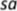 TOPLUM HİZMETİ FAALİYETİYIL BOYUNCA-OKUL MÜDÜRLÜĞÜREHBERLİK SERVİSİKLÜP ÖĞRETMENLERİİL/İLÇE M.E. M.AİLE, ÇALIŞMA VE SOSYALHİZMETLER İL MÜDÜRLÜĞÜİL SAĞLIK MÜDÜRLÜĞÜİL EMNİYET MÜDÜRLÜĞÜ63Ergenlik dönemi genel özellikleri hakkında öğrenci ve velilerine yönelik bireysel rehberlik faaliyetlerinin yürütülmesi-BİREYSEL VE GRUP REHBERLİĞİYIL BOYUNCA-REHBERLİK SERVİSİİL/İLÇE M.E. M.64Okullarda rehber öğretmenler tarafından, zararlı alışkanlıklar edinmiş, şiddet eğilimleri olan öğrencilerin, maddi imkânlardan yoksun, risk altında olduğu düşünülen ve parçalanmış aile çocuklarının tespit edilerek bu öğrencilerle yapılan çalışmaların kayıt altına alınması ve öğrenci kişilik hizmetlerinin güçlendirilmesi-BİREYSEL VE GRUPLAPSİKOLOJİK DANIŞMAYIL BOYUNCA-REHBERLİK SERVİSİ-SINIF REHBER ÖĞRETMENLERİİL/İLÇE M.E. MİL SAĞLIK MÜDÜRLÜĞÜ,AİLE, ÇALIŞMA VE SOSYALHİZMETLER İL MÜDÜLÜĞRÜOKUL AİLE BİRLİĞİİL EMNİYET MÜDÜRLÜĞÜHALK SAĞLIĞI MÜDÜRLÜĞÜ65İyi ve kötü dokunuş konusunda farkındalık geliştirilecek etkinlikler yapılması-GRUP REHBERLİK ETKİNLİĞİYIL BOYUNCA-REHBERLİK SERVİSİ-SINIF REHBER ÖĞRETMENLERİİL/İLÇE ME. M İL SAĞLIK MÜDÜRLÜĞÜ AİLE, ÇALIŞMA VE SOSYALHİZMETLER İL MÜDÜRLÜĞÜOKUL AİLE BİRLİĞİİL EMNİYET MÜDÜRLÜĞÜ66Şiddete eğilimli ve risk düzeyi yüksek öğrencilere ev ziyaretlerinin gerçekleştirilmesi ve devamsızlık problemi yaşayan öğrencilerin takibinin yapılması-EV ZİYARETİ YAPILAN ÖĞRENCİ SAYISI-DEVAMSIZLIK TAKİBİ YAPILAN ÖĞRENCİ SAYISIYIL BOYUNCA-OKUL MÜDÜRLÜĞÜREHBERLİK SERVİSİ-SINIF REHBER ÖĞRETMENLERİ• VALİ YARDIMCISIİL MİLLİ EĞİTİM MÜDÜRÜ İL EMNİYET MÜDÜRÜ İL SAĞLIK MÜDÜRÜ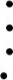 AİLE, ÇALIŞMA VE SOSYALHİZMETLER İL MÜDÜRÜ,ÖZEL EĞİTİM REHBERLİK VEPSİKOLOJİK DANIŞMAHİZMETLERİNDEN SORUMLUMÜDÜR YARDIMCISI/ŞUBEMÜDÜRÜREHBERLİK VE ARAŞTIRMAMERKEZLERİNİ TEMSİLENMÜDÜR VE İKİ REHBERÖĞRETMEN67Tüm Okullarımızda Öğrenci giriş çıkışlarının kontrol edilmesi amacıyla özel güvenlik görevlileri alınmasına teşvik edilmesi ve okul kör noktalarının güvenli hale getirilmesi için kamera izleme sisteminin kurulması-KAMERA OLMAYAN OKUL SAYISI,-GÜVENLİK GÖREVLİSİ SAYISI.YIL BOYUNCA-OKUL MÜDÜRLÜĞÜ-OKUL AİLE BİRLİĞİİL MEMİL EMNİYET MÜDÜRLÜĞÜ68Okul eylem planının uygulanması safhalarında; RAM, İl/İlçe Mili Eğitim Müdürlüğü koordinasyonunda sağlık, sosyal hizmetler, emniyet, üniversite, sivil toplum kuruluşları, eğitim sendikaları vs. kurum ve kuruluşların desteklerinin alınması-KOORDİNASYON VE DESTEKYIL BOYUNCA-OKUL MÜDÜRLÜĞÜİL/İLÇE M.E. MİL SAĞLIK MÜDÜRLÜĞÜ,AİLE, ÇALIŞMA VE SOSYALHİZMETLER İL MÜDÜLÜĞRÜOKUL AİLE BİRLİĞİİL EMNİYET MÜDÜRLÜĞÜHALK SAĞLIĞI MÜDÜRLÜĞÜ68Okul eylem planının uygulanması safhalarında; RAM, İl/İlçe Mili Eğitim Müdürlüğü koordinasyonunda sağlık, sosyal hizmetler, emniyet, üniversite, sivil toplum kuruluşları, eğitim sendikaları vs. kurum ve kuruluşların desteklerinin alınması-KOORDİNASYON VE DESTEKYIL BOYUNCA-OKUL MÜDÜRLÜĞÜİL/İLÇE M.E. MİL SAĞLIK MÜDÜRLÜĞÜ,AİLE, ÇALIŞMA VE SOSYALHİZMETLER İL MÜDÜLÜĞRÜOKUL AİLE BİRLİĞİİL EMNİYET MÜDÜRLÜĞÜHALK SAĞLIĞI MÜDÜRLÜĞÜ68Okul eylem planının uygulanması safhalarında; RAM, İl/İlçe Mili Eğitim Müdürlüğü koordinasyonunda sağlık, sosyal hizmetler, emniyet, üniversite, sivil toplum kuruluşları, eğitim sendikaları vs. kurum ve kuruluşların desteklerinin alınması-KOORDİNASYON VE DESTEKYIL BOYUNCA-OKUL MÜDÜRLÜĞÜİL/İLÇE M.E. MİL SAĞLIK MÜDÜRLÜĞÜ,AİLE, ÇALIŞMA VE SOSYALHİZMETLER İL MÜDÜLÜĞRÜOKUL AİLE BİRLİĞİİL EMNİYET MÜDÜRLÜĞÜHALK SAĞLIĞI MÜDÜRLÜĞÜ68Okul eylem planının uygulanması safhalarında; RAM, İl/İlçe Mili Eğitim Müdürlüğü koordinasyonunda sağlık, sosyal hizmetler, emniyet, üniversite, sivil toplum kuruluşları, eğitim sendikaları vs. kurum ve kuruluşların desteklerinin alınması-KOORDİNASYON VE DESTEKYIL BOYUNCA-OKUL MÜDÜRLÜĞÜİL/İLÇE M.E. MİL SAĞLIK MÜDÜRLÜĞÜ,AİLE, ÇALIŞMA VE SOSYALHİZMETLER İL MÜDÜLÜĞRÜOKUL AİLE BİRLİĞİİL EMNİYET MÜDÜRLÜĞÜHALK SAĞLIĞI MÜDÜRLÜĞÜ69Öğrencilerin ailelerine bireysel görüşmelerin yapılması ve veli eğitim ihtiyaçlarının göz önüne alınarak eğitim seminerlerinin düzenlenmesi -KOORDİNASYON VE DESTEKYIL BOYUNCA-OKUL MÜDÜRLÜĞÜREHBERLİK SERVİSİ-SINIF REHBER ÖĞRETMENLERİİL/İLÇE M.E. MİL SAĞLIK MÜDÜRLÜĞÜ,AİLE, ÇALIŞMA VE SOSYALHİZMETLER İL MÜDÜLÜĞRÜOKUL AİLE BİRLİĞİİL EMNİYET MÜDÜRLÜĞÜHALK SAĞLIĞI MÜDÜRLÜĞÜ70Şiddete neden olabilecek risk faktörlerini; okul, öğrenci aile ve çevre özellikleri dikkate alınarak bunun için bilimsel ölçme tekniklerinden yararlanılarak belirlenmesi, sayısal veri haline getirilmesi -BİREYİ TANIMA TEKNİKLERİYIL BOYUNCA-OKUL MÜDÜRLÜĞÜİL/İLÇE M.E. MİL SAĞLIK MÜDÜRLÜĞÜ,AİLE, ÇALIŞMA VE SOSYALHİZMETLER İL MÜDÜLÜĞRÜOKUL AİLE BİRLİĞİİL EMNİYET MÜDÜRLÜĞÜHALK SAĞLIĞI MÜDÜRLÜĞÜ70Şiddete neden olabilecek risk faktörlerini; okul, öğrenci aile ve çevre özellikleri dikkate alınarak bunun için bilimsel ölçme tekniklerinden yararlanılarak belirlenmesi, sayısal veri haline getirilmesi -BİREYİ TANIMA TEKNİKLERİYIL BOYUNCA-OKUL MÜDÜRLÜĞÜİL/İLÇE M.E. MİL SAĞLIK MÜDÜRLÜĞÜ,AİLE, ÇALIŞMA VE SOSYALHİZMETLER İL MÜDÜLÜĞRÜOKUL AİLE BİRLİĞİİL EMNİYET MÜDÜRLÜĞÜHALK SAĞLIĞI MÜDÜRLÜĞÜ70Şiddete neden olabilecek risk faktörlerini; okul, öğrenci aile ve çevre özellikleri dikkate alınarak bunun için bilimsel ölçme tekniklerinden yararlanılarak belirlenmesi, sayısal veri haline getirilmesi -BİREYİ TANIMA TEKNİKLERİYIL BOYUNCA-OKUL MÜDÜRLÜĞÜİL/İLÇE M.E. MİL SAĞLIK MÜDÜRLÜĞÜ,AİLE, ÇALIŞMA VE SOSYALHİZMETLER İL MÜDÜLÜĞRÜOKUL AİLE BİRLİĞİİL EMNİYET MÜDÜRLÜĞÜHALK SAĞLIĞI MÜDÜRLÜĞÜ70Şiddete neden olabilecek risk faktörlerini; okul, öğrenci aile ve çevre özellikleri dikkate alınarak bunun için bilimsel ölçme tekniklerinden yararlanılarak belirlenmesi, sayısal veri haline getirilmesi -BİREYİ TANIMA TEKNİKLERİYIL BOYUNCA-OKUL MÜDÜRLÜĞÜİL/İLÇE M.E. MİL SAĞLIK MÜDÜRLÜĞÜ,AİLE, ÇALIŞMA VE SOSYALHİZMETLER İL MÜDÜLÜĞRÜOKUL AİLE BİRLİĞİİL EMNİYET MÜDÜRLÜĞÜHALK SAĞLIĞI MÜDÜRLÜĞÜ71İlçe Eylem Planları ile yeni kayıt öğrenci profili göz önüne alınarak hazırlanması, bir örneğinin İl Milli Eğitim Müdürlüğü’ ne gönderilmesi   -PLANLAMAYIL BOYUNCA-OKUL MÜDÜRLÜĞÜİL/İLÇE M.E. MİL SAĞLIK MÜDÜRLÜĞÜ,AİLE, ÇALIŞMA VE SOSYALHİZMETLER İL MÜDÜLÜĞRÜOKUL AİLE BİRLİĞİİL EMNİYET MÜDÜRLÜĞÜHALK SAĞLIĞI MÜDÜRLÜĞÜ71İlçe Eylem Planları ile yeni kayıt öğrenci profili göz önüne alınarak hazırlanması, bir örneğinin İl Milli Eğitim Müdürlüğü’ ne gönderilmesi   -PLANLAMAYIL BOYUNCA-OKUL MÜDÜRLÜĞÜİL/İLÇE M.E. MİL SAĞLIK MÜDÜRLÜĞÜ,AİLE, ÇALIŞMA VE SOSYALHİZMETLER İL MÜDÜLÜĞRÜOKUL AİLE BİRLİĞİİL EMNİYET MÜDÜRLÜĞÜHALK SAĞLIĞI MÜDÜRLÜĞÜ71İlçe Eylem Planları ile yeni kayıt öğrenci profili göz önüne alınarak hazırlanması, bir örneğinin İl Milli Eğitim Müdürlüğü’ ne gönderilmesi   -PLANLAMAYIL BOYUNCA-OKUL MÜDÜRLÜĞÜİL/İLÇE M.E. MİL SAĞLIK MÜDÜRLÜĞÜ,AİLE, ÇALIŞMA VE SOSYALHİZMETLER İL MÜDÜLÜĞRÜOKUL AİLE BİRLİĞİİL EMNİYET MÜDÜRLÜĞÜHALK SAĞLIĞI MÜDÜRLÜĞÜ71İlçe Eylem Planları ile yeni kayıt öğrenci profili göz önüne alınarak hazırlanması, bir örneğinin İl Milli Eğitim Müdürlüğü’ ne gönderilmesi   -PLANLAMAYIL BOYUNCA-OKUL MÜDÜRLÜĞÜİL/İLÇE M.E. MİL SAĞLIK MÜDÜRLÜĞÜ,AİLE, ÇALIŞMA VE SOSYALHİZMETLER İL MÜDÜLÜĞRÜOKUL AİLE BİRLİĞİİL EMNİYET MÜDÜRLÜĞÜHALK SAĞLIĞI MÜDÜRLÜĞÜ   72Cinsel istismara ce şiddete maruz kalan öğrencilerin, okul rehberlik servisi aracılığı ile ilgili kişi, kurum ve kuruluşlarla irtibat sağlanarak destek verilmesi-YÖNLENDİRMEYIL BOYUNCA-REHBERLİK SERVİSİİL/İLÇE M.E. MİL SAĞLIK MÜDÜRLÜĞÜ,AİLE, ÇALIŞMA VE SOSYALHİZMETLER İL MÜDÜLÜĞRÜOKUL AİLE BİRLİĞİİL EMNİYET MÜDÜRLÜĞÜHALK SAĞLIĞI MÜDÜRLÜĞÜ   72Cinsel istismara ce şiddete maruz kalan öğrencilerin, okul rehberlik servisi aracılığı ile ilgili kişi, kurum ve kuruluşlarla irtibat sağlanarak destek verilmesi-YÖNLENDİRMEYIL BOYUNCA-REHBERLİK SERVİSİİL/İLÇE M.E. MİL SAĞLIK MÜDÜRLÜĞÜ,AİLE, ÇALIŞMA VE SOSYALHİZMETLER İL MÜDÜLÜĞRÜOKUL AİLE BİRLİĞİİL EMNİYET MÜDÜRLÜĞÜHALK SAĞLIĞI MÜDÜRLÜĞÜ   72Cinsel istismara ce şiddete maruz kalan öğrencilerin, okul rehberlik servisi aracılığı ile ilgili kişi, kurum ve kuruluşlarla irtibat sağlanarak destek verilmesi-YÖNLENDİRMEYIL BOYUNCA-REHBERLİK SERVİSİİL/İLÇE M.E. MİL SAĞLIK MÜDÜRLÜĞÜ,AİLE, ÇALIŞMA VE SOSYALHİZMETLER İL MÜDÜLÜĞRÜOKUL AİLE BİRLİĞİİL EMNİYET MÜDÜRLÜĞÜHALK SAĞLIĞI MÜDÜRLÜĞÜ   72Cinsel istismara ce şiddete maruz kalan öğrencilerin, okul rehberlik servisi aracılığı ile ilgili kişi, kurum ve kuruluşlarla irtibat sağlanarak destek verilmesi-YÖNLENDİRMEYIL BOYUNCA-REHBERLİK SERVİSİİL/İLÇE M.E. MİL SAĞLIK MÜDÜRLÜĞÜ,AİLE, ÇALIŞMA VE SOSYALHİZMETLER İL MÜDÜLÜĞRÜOKUL AİLE BİRLİĞİİL EMNİYET MÜDÜRLÜĞÜHALK SAĞLIĞI MÜDÜRLÜĞÜSIRAADI VE SOYADIGÖREVİ İMZA1MURAT PİROKUL MÜDÜRÜ2FAZLI YILMAZ OKUL BAŞMÜDÜR YARDIMCISI3ERHAN ŞENOĞLU REHBER ÖĞRETMEN/PSİKOLOJİK DANIŞMAN 4BURÇİN YILMAZ ÖĞRETMEN TEMSİLCİSİ5REGAİP ÇITLAKÖĞRETMEN TEMSİLCİSİ6ONUR ÖZTORUN ÖĞRETMEN TEMSİLCİSİ7MURAT USTAGÖNÜLLÜ ÖĞRETMEN 8SEREN DEMİRGÖNÜLLÜ ÖĞRETMEN9TUĞÇE ÖZDEMİRÖĞRENCİ 10AYBARS SARISARAY ÖĞRENCİ 11BÜLENT KÜÇÜK OKUL AİLE BİRLİĞİ ÜYESİ SIRAADI VE SOYADIGÖREVİ İMZA1MURAT PİROKUL MÜDÜRÜ2FAZLI YILMAZ OKUL BAŞMÜDÜR YARDIMCISI3ERHAN ŞENOĞLU REHBER ÖĞRETMEN/PSİKOLOJİK DANIŞMAN 4BURÇİN YILMAZ ÖĞRETMEN TEMSİLCİSİ5REGAİP ÇITLAKÖĞRETMEN TEMSİLCİSİ6ONUR ÖZTORUN ÖĞRETMEN TEMSİLCİSİ7MURAT USTAGÖNÜLLÜ ÖĞRETMEN 8SEREN DEMİRGÖNÜLLÜ ÖĞRETMEN9DİLEK KOÇALİOĞLU GÖNÜLLÜ ÖĞRETMEN10ÖZNUR AKTAŞ GÖNÜLLÜ ÖĞRETMEN